Dopuni rečenice riječima NA, U ili ISPOD- prepiši rečenice u bilježnicu.	Pile je  ______ ljusci.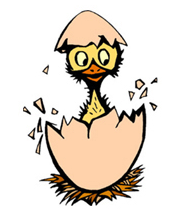 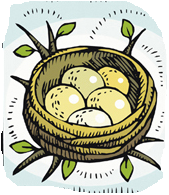 Jaja su _______ gnijezdu.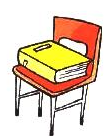 Knjiga je _______ stolcu.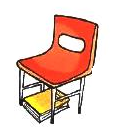 Knjiga je ___________ stolca.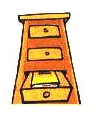 Knjiga je ______ ladici.Patuljak je __________ stola.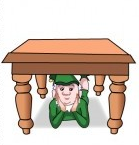 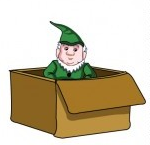 Patuljak je ______ kutiji.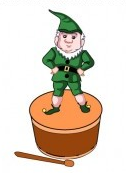 Patuljak je _________ bubnju.